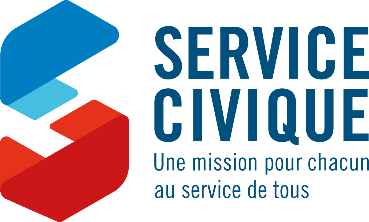                                                                          SDJES SARTHE – 19 bd Paixhans, CS 50051, 72071 Le Mans Cedex 9- Tél. 02 43 61 76 76 – sdjes72-servicecivique@ac-nantes.frConcordia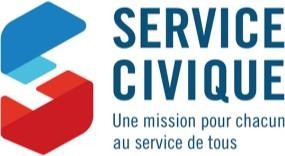 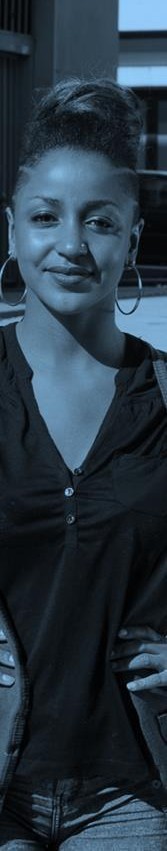 SartheLigue de l’enseignement (FAL72)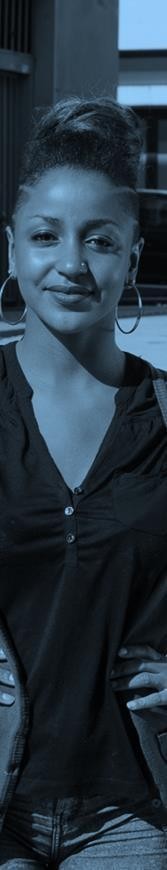 SartheProfession Sport et Loisirs (PSL)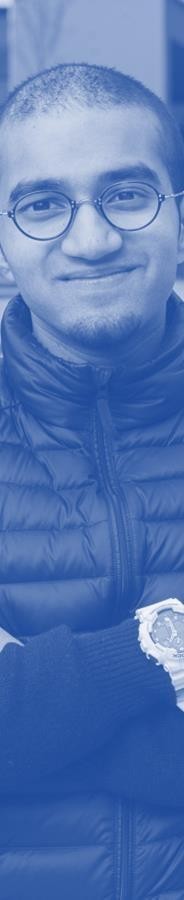 SartheService Civique Solidarité Seniors (SC2S)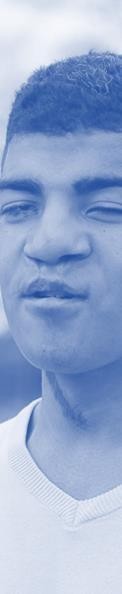 SartheUNIS - CITE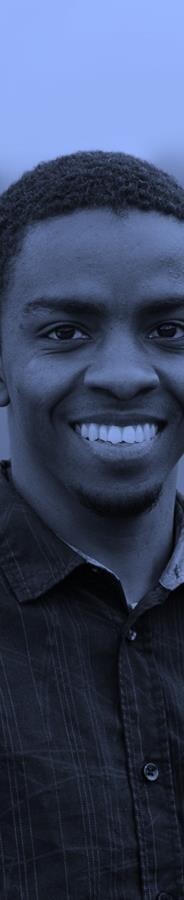 SartheCONCORDIALigue de l’enseignement(FAL72)Profession Sport et Loisirs (PSL)Service Civique Solidarité Seniors (SC2S)Unis-CitéCAPACITE D’ACCUEILIllimitéIllimité20 à 25               IllimitéIllimitéSTRUCTURES CONCERNÉESToutes les structures éligibles : associations, bailleurs sociaux, collectivitésToutes les structures éligiblesToutes les structures éligiblesToutes les structures éligibles : Pour des missions réalisées à plus de 50% auprès de seniorsToutes les structures éligiblesTHÉMATIQUES DE MISSIONThématiques diverses en fonction du projet :Lutte contre les discriminations ;Environnement et écologie ;Lien sociale, citoyenneté et cadre de vie ;Sensibilisation à l’ESS, etc.Offres variées en référence au catalogue missions de la Ligue : grands programmes autour du numérique, lecture, sports....Activités sportives et socioculturelles pour tousEnvironnement et développement durableSport SantéLien Social et valeurs citoyennesSusciter des vocationsLutte contre l'isolement des personnes âgées et action sur le bien vieillir par la mobilisation de jeunes volontaires en Service CiviqueToutes thématiques, création sur mesure de la mission en fonction de vos besoinsCOÛT POUR LASTRUCTURECoût à définir en fonction du projet et du nombre de volontaires+ versement indemnité au volontaire soit 111,35€ /mois/volontaireAffiliation de la structure à la FAL72 + versement indemnité au volontaire soit 111,35€ /mois/volontaire Affiliation de la structure à PSL+ versement indemnité au volontaire soit 111,35€ /mois/volontaireAffiliation Prise en charge+ versement indemnité au volontaire soit 111,35€ /mois/volontaireGratuit pour les associations au budget annuel inf. à 500k€(Voir conditions autres associations et collectivités) + versement indemnité au volontaire soit 111,35€ /mois/volontairePARTICULARITÉMissions en individuel, binôme ou collectifJournées mensuelles de rassemblement entre volontairesAccompagnement à la construction du projet, au recrutement, au suivi du projet et des volontairesUn tuteur structure accueil et un tuteur Concordia- Charte Qualité de l'intermédiation évoquée dans la convention de mise à disposition- Double tutorat (un tuteur sur la structure et un tuteur à la FAL72)- Charte d’engagement « PSL »Pour les jeunes qui souhaitent poursuivre dans le sport ou l’animation- Missions en collectif(2 volontaires minimum)- Socle Qualité (parcours d'accompagnement tuteurs + volontaires- Charte « SC2S » et Convention d’Engagements Réciproques- Missions en collectif(2 volontaires minimum)Journées mensuelles de rassemblement entre volontaires- Possibilité de prise en charge du recrutementCharte de l’intermédiationCONTACTJoëlle MEYONG-NDONGTel : 02 43 75 23 0306 68 34 97 81cdv.normandie-maine@concordia.frJulie VIGNONTel : 02 43 39 27 1206 37 35 71 18fal72animation@laligue.orgNicolas CROZETel : 02 52 19 21 2307 60 39 02 47nicolas.croze@profession-sport-loisirs.frManon ABOUALITel : 06 68 90 97 28mabouali@sc-solidariteseniors.frCharlotte LETESSIERTel : 06 99 03 88 14cletessier@uniscite.frActivitésIntermédiationIntermédiationSpécialisationCo-construction du projet avec le partenaire – thématiques diverses –ouvert à toutes les structures et collectivitésCo-construction du projet avec le partenaire – thématiques diverses –ouvert à toutes les structures et collectivitésCapacité d’accueilIllimitéIllimitéDémarche QualitéConvention de partenariatConvention de partenariatConditions financièresMontant €Coût à définir avec le partenaire en fonction du projetet du nombre de volontairesRH dédiéeNb ETP1 salariée tutrice/suivi volontariatDélaiDélai	Rencontres en amont pour la construction du projetOffreMissions en individuel, binôme ou collectifCo-tutorat Concordia / structure accueilAccompagnement au recrutement(diffusion offre au local, dans les réseaux et sur le site de l’Agence du Service Civique)Missions en individuel, binôme ou collectifCo-tutorat Concordia / structure accueilAccompagnement au recrutement(diffusion offre au local, dans les réseaux et sur le site de l’Agence du Service Civique)HotlineOui / NonouiRencontresOui / NonouiRecrutementOui / NonouiFCCOui / NonouiAPAOui / NonouiAutreSuivi et accompagnement du projet et des volontairesSuivi et accompagnement du projet et des volontairesCoordonnéesJoëlle MEYONG-NDONGTél : 02.43.75.23.03 - Port : 06 68 34 97 81cdv.normandie-maine@concordia.frhttps://concordia.frJoëlle MEYONG-NDONGTél : 02.43.75.23.03 - Port : 06 68 34 97 81cdv.normandie-maine@concordia.frhttps://concordia.frActivitéséducation populaire, citoyenneté, loisirs, sports, culture, formation, vacanceséducation populaire, citoyenneté, loisirs, sports, culture, formation, vacancesSpécialisationL’intermédiation ouverte à tous sous condition d'affiliation (asso ou collectivités)L’intermédiation ouverte à tous sous condition d'affiliation (asso ou collectivités)Capacité d’accueilillimitéillimitéDémarche Qualitécharte qualité de l' intermédiation évoquée dans la convention de mise à dispositioncharte qualité de l' intermédiation évoquée dans la convention de mise à dispositionConditions financièresMontant €111,35 € mois par volontaire pour l’indemnité+ affiliation à la FAL72: entre 50 et 120 € à l’année selon la formuleRH dédiéeNb ETP1 référente SC à temps pleinDélaiDélai10 à 15 jours; 2 Rdv obligatoiresOffreoffres variées en référence au catalogue missions de la Ligue; grands programmes autour du numérique,lecture, sports....offres variées en référence au catalogue missions de la Ligue; grands programmes autour du numérique,lecture, sports....HotlineOui / NonouiRencontresOui / NonouiRecrutementOui / NonouiFCCOui / NonouiAPAOui / NonouiAutreaccompagnement régulier des tuteurs et des volontairesaccompagnement régulier des tuteurs et des volontairesCoordonnéesJulie VIGNONTel : 02.43.39.27.12 – 06.37.35.71.18Fal72animation@laligue.orgJulie VIGNONTel : 02.43.39.27.12 – 06.37.35.71.18Fal72animation@laligue.orgRemarquesCharte de l’intermédiation / Double tutorat (un tuteur sur la structure et un tuteur à la FAL72)Charte de l’intermédiation / Double tutorat (un tuteur sur la structure et un tuteur à la FAL72)Lien internethttps://fal72.org/https://fal72.org/ActivitésActivités sportives et socio-culturelles Activités sportives et socio-culturelles Spécialisationsecteur du sport et des loisirs https://service-civique.profession-sport-loisirs.fr/nos-missions/ secteur du sport et des loisirs https://service-civique.profession-sport-loisirs.fr/nos-missions/ Capacité d’accueil20-25 pour la période septembre 2021 - juin 2022 20-25 pour la période septembre 2021 - juin 2022 Démarche QualitéLe cadre réglementaire du service civique est retranscrit dans la Charte d'engagement PSL Le cadre réglementaire du service civique est retranscrit dans la Charte d'engagement PSL Conditions financièresMontant €111,35 €/mois pour l’indemnité dû au volontaire+ adhésion au Profession Sport et Loisirs Local (45 € Sarthe)RH dédiée0,25Au sein de chaque Association PSL locale est désigné un référent service civique aussi appelé "tuteur d'avenir". Ce dernier est le principal interlocuteur des structures d'accueil et des volontaires sur le terrain. Il est en lien permanent avec le pôle national de la FNPSL. Au sein de chaque structure d'accueil est désigné un tuteur qui a pour rôle d'accompagner au quotidien le volontaire dans sa mission mais aussi dans son parcours professionnel et personnel vers l'emploi. Hotline Oui / NonOui Rencontres Oui / NonOui RecrutementOui / NonOui FCCOui / NonOui APAOui / NonOui CoordonnéesNicolas CROZE : nicolas.croze@profession-sport-loisirs.fr 02 52 19 21 23 – 07 60 39 02 47 Nicolas CROZE : nicolas.croze@profession-sport-loisirs.fr 02 52 19 21 23 – 07 60 39 02 47 Lien internethttps://service-civique.profession-sport-loisirs.fr/ https://service-civique.profession-sport-loisirs.fr/ ActivitésPersonnes Âgées - Grand ÂgePersonnes Âgées - Grand ÂgeSpécialisationToutes les structures éligibles :Pour des missions réalisées à plus de 50% auprès de seniorsToutes les structures éligibles :Pour des missions réalisées à plus de 50% auprès de seniorsCapacité d’accueilIllimitéIllimitéDémarche QualitéCharte « SC2S » et Convention d’Engagements RéciproquesCharte « SC2S » et Convention d’Engagements RéciproquesConditions financièresMontant €111,35 € : Possibilité de prise en charge financière partielle ou totale de la prestation      de subsistance (voir conditions)+ Le reste est pris en chargeRH dédiéeNb ETP0,7 ETPDélaiDélai10 à 15 joursOffreMissions en collectif (2 volontaires minimum)Socle Qualité (parcours d'accompagnement tuteurs + volontaires) Facilite l’inclusion des jeunes éloignésMissions en collectif (2 volontaires minimum)Socle Qualité (parcours d'accompagnement tuteurs + volontaires) Facilite l’inclusion des jeunes éloignésHotlineOui / NonOUIRencontresOui / NonOUIRecrutementOui / NonOUIFCCOui / NonOUIAPAOui / NonOUICoordonnées     Manon BOUALI - Tel 06 68 90 97 28 	     Mélanie ROUDAUT – Tel 07 63 45 00 26        mabouali@sc-solidariteseniors.fr	     mroudaut@sc-solidariteseniors.fr     Manon BOUALI - Tel 06 68 90 97 28 	     Mélanie ROUDAUT – Tel 07 63 45 00 26        mabouali@sc-solidariteseniors.fr	     mroudaut@sc-solidariteseniors.frLien internethttps://www.sc-solidariteseniors.fr/https://www.sc-solidariteseniors.fr/ActivitésService Civique – Accompagnement de volontairesService Civique – Accompagnement de volontairesService Civique – Accompagnement de volontairesSpécialisationOuvert à tousOuvert à tousOuvert à tousCapacité d’accueilillimitéillimitéillimitéDémarche QualitéCharte de l’intermédiation et informations détaillées – CLIQUEZ ICICharte de l’intermédiation et informations détaillées – CLIQUEZ ICICharte de l’intermédiation et informations détaillées – CLIQUEZ ICIConditions financièresMontant €111,35 €/mois de prestation dû au volontaire + GRATUIT pour les associations (au budget annuel inf. à 500k€) Ou 700€ pour les associations (au budget annuel supp. à 500k€) Ou 1400€ pour les collectivités, établissements publics, fondations, mutuelles Ces tarifs sont pour un binôme soit deux jeunes recrutés111,35 €/mois de prestation dû au volontaire + GRATUIT pour les associations (au budget annuel inf. à 500k€) Ou 700€ pour les associations (au budget annuel supp. à 500k€) Ou 1400€ pour les collectivités, établissements publics, fondations, mutuelles Ces tarifs sont pour un binôme soit deux jeunes recrutésRH dédiéeNb ETP1 ETP1 ETPDélaiDélai10 à 15 jours10 à 15 joursOffreToutes thématiques, création sur mesure de la mission en fonction de vos besoinsToutes thématiques, création sur mesure de la mission en fonction de vos besoinsToutes thématiques, création sur mesure de la mission en fonction de vos besoinsHotlineOui / NonOui / NonOUIRencontresOui / NonOui / NonOUIRecrutementOui / NonOui / NonOUIFCCOui / NonOui / NonOUIAPAOui / NonOui / NonOUIAutre-	Missions en collectif (2 volontaires minimum)- Journées mensuelles de rassemblement : formations / échanges de pratique entre jeunes- Possibilité de prendre en charge le recrutement-	Missions en collectif (2 volontaires minimum)- Journées mensuelles de rassemblement : formations / échanges de pratique entre jeunes- Possibilité de prendre en charge le recrutement-	Missions en collectif (2 volontaires minimum)- Journées mensuelles de rassemblement : formations / échanges de pratique entre jeunes- Possibilité de prendre en charge le recrutementCoordonnéesCharlotte LETESSIER : 06 99 03 88 14cletessier@uniscite.frCharlotte LETESSIER : 06 99 03 88 14cletessier@uniscite.frCharlotte LETESSIER : 06 99 03 88 14cletessier@uniscite.frLien internethttps://www.relais-service-civique.fr/https://www.relais-service-civique.fr/https://www.relais-service-civique.fr/